Chemie v potravináchPracovní list je vhodný pro žáky středních škol. Žáci si nejen zopakují základní pojmy jako pesticid či toxin, ale také se dozvědí, jakým způsobem se toxiny dostávají do potravin a jakým způsobem si bude moci spotřebitel zkontrolovat jejich množství.Chemie v potravinách________________________________________________________Vysvětlete pojem toxin.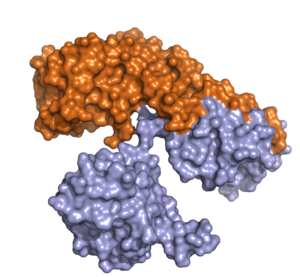 Soubor: Diphtheria toxin 1DDT.png. (2020, 12. října). Wikimedia Commons. Získáno 09:42, 14. října 2023 z https://commons.wikimedia.org/w/index.php?title=File:Diphtheria_toxin_1DDT.png&oldid=487725092 .………………………………………………………………………………………………………………………………………………………………………………………………………………………………………………………………………………………………………………………………………………………Vysvětlete pojem pesticid.……………………………………………………………………………………………………………..……………………………………………………………………………………………………………Doplňte tabulku dělení pesticidů.Vyjmenujte několik způsobů, jak se mohou pesticidy dostávat do potravin.……………………………………………………………………………………………………………..……………………………………………………………………………………………………………Označte správnou odpověď.Budou si moci spotřebitelé sami doma udělat test na přítomné pesticidy v potravinách? Svoji odpověď zdůvodněte.ANONE……………………………………………………………………………………………………………..………………………………………………………………………………………………………Co jsem se touto aktivitou naučil(a):………………………………………………………………………………………………………………………………………………………………………………………………………………………………………………………………………………………………………………………………………………………………………Autor: Knoppová Zora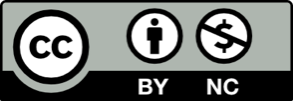 Toto dílo je licencováno pod licencí Creative Commons [CC BY-NC 4.0]. Licenční podmínky navštivte na adrese [https://creativecommons.org/choose/?lang=cs].PESTICIDPOUŽITÍfungicidyherbicidypřípravky určené k hubení roztočůpřípravky určené k hubení hmyzumoluskocidy přípravky určené k hubení mšicpřípravky určené k hubení hlodavců